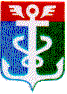 РОССИЙСКАЯ ФЕДЕРАЦИЯПРИМОРСКИЙ КРАЙКОНТРОЛЬНО-СЧЕТНАЯ ПАЛАТА
 НАХОДКИНСКОГО ГОРОДСКОГО ОКРУГА692900 Приморский край, г. Находка, Находкинский пр-т,14тел.(4236) 69-92-89, (4236) 69-21-48 E-mail: ksp@ksp-nakhodka.ruЗАКЛЮЧЕНИЕКонтрольно-счетной палаты Находкинского городского округак проекту решения Думы Находкинского городского округа«О внесении изменений в решение Думы Находкинского городского округа от 15.12.2021 № 989-НПА «О бюджете Находкинского городского округа на 2022 год и плановый период 2023-2024 годов»от 14.12.2022 годаI. Общие положенияЗаключение Контрольно-счетной палаты Находкинского городского округа (далее - КСП НГО) на проект решения Думы Находкинского городского округа 
«О внесении изменений в решение Думы Находкинского городского округа от 15.12.2021 № 989-НПА «О бюджете Находкинского городского округа на 2022 год и плановый период 2023-2024 годов» (далее – проект решения, проект) подготовлено в соответствии с Бюджетным кодексом Российской Федерации (далее – Бюджетный кодекс, БК РФ), Уставом Находкинского городского округа, решением Думы НГО от 09.08.2017 № 1217-НПА «О бюджетном процессе в Находкинском городском округе» (далее – Решение о бюджетном процессе), решением Думы НГО от 30.10.2013 
№ 264-НПА «О Контрольно-счетной палате Находкинского городского округа» и иными нормативными правовыми актами. Представленный на экспертизу проект решения подготовлен финансовым управлением администрации НГО и внесен в Контрольно-счетную палату НГО главой Находкинского городского округа Т.В. Магинским 13.12.2022 г. (распоряжение главы НГО от 12.12.2022 № 672-р, сопроводительное письмо от 12.12.2022 исх. №1-31-7117). Согласно п.1 ст.25 Решения о бюджетном процессе в Находкинском городском округе, одновременно с проектом решения Думы Находкинского городского округа о внесении изменений в решение о бюджете Находкинского городского округа на текущий финансовый год и плановый период предоставляются следующие документы и материалы:1) сведения об исполнении бюджета Находкинского городского округа за истекший отчетный период текущего финансового года;2) оценка ожидаемого исполнения бюджета Находкинского городского округа в текущем финансовом году;3) пояснительная записка с обоснованием предлагаемых изменений.Документы, представленные одновременно с проектом решения об изменении местного бюджета, соответствуют перечню форм, утвержденных Решением о бюджетном процессе. Из пояснительной записки, представленной на экспертизу, следует, что проект решения «О внесении изменений в решение Думы Находкинского городского округа от 15.12.2021 № 989-НПА «О бюджете Находкинского городского округа на 2022 год и плановый период 2023-2024 годов» разработан в связи: с уточнением безвозмездных поступлений на 2022, 2023 годы из средств бюджета Приморского края;с перераспределением средств бюджета Находкинского городского округа на 2022, 2023 годы с учетом реально сложившейся ситуации по исполнению бюджета;внесением изменений в программу муниципальных внутренних заимствований Находкинского городского округа на 2022-2024 годы.Изменения, внесённые в плановые показатели местного бюджета на 2022 год и плановый период 2023 и 2024 годов, предложенные к утверждению, представлены в таблице 1: Таблица 1тыс. рублейВ соответствии с представленным проектом решения «О внесении изменений в бюджет Находкинского городского округа на 2022 год и плановый период 2023-2024 годов», доходы 2022 года увеличиваются на 119 442,63 тыс. рублей и составят 6 064 047,43 тыс. рублей, расходы увеличиваются на 50 267,95 тыс. рублей и составят 6 175 145,90 тыс. рублей. Дефицит бюджета снижается и составит 111 098,47 тыс. рублей.Также, доходы и расходы 2023 года увеличиваются за счет безвозмездных поступлений из бюджета Приморского края на сумму 199 762,80 тыс. рублей. Доходы и расходы 2024 года, а также дефицит в плановом периоде не меняются.II. Доходы бюджета Находкинского городского округаПредлагаемые к рассмотрению изменения по доходам бюджета Находкинского городского округа на 2022 год представлены в таблице 2. Таблица 2тыс. рублей Сравнительный анализ доходов по группам представлен в таблице 3. Таблица 3тыс. рублейСогласно представленного проекта, доходы бюджета Находкинского городского округа на 2022 год планируется увеличить на сумму 119 442,63 тыс. рублей, в том числе за счет:1. Уменьшения поступлений налоговых доходов на 1 000,00 тыс. рублей за счет:увеличения налога, взимаемого в связи с применением упрощенной системы налогообложения на 13 000,00 тыс. рублей;уменьшения налоговых поступлений на сумму 14 000,00 тыс. рублей, в том числе:налога на доходы физических лиц на 7 370,00 тыс. рублей;единого сельскохозяйственного налога на 630,00 тыс. рублей;земельного налога на 6 000,00 тыс. рублей.Увеличения поступлений неналоговых доходов на 1 000,00 тыс. рублей за счет:увеличения прочих поступлений от использования имущества, находящегося в собственности городских округов, на 500,00 тыс. рублей;увеличения штрафных санкций и возмещение ущерба, на 500,00 тыс. рублей.3. Увеличения объёма безвозмездных поступлений в бюджет Находкинского городского округа на 119 442,63 тыс. рублей за счет:3.1. увеличения дотаций на поддержку мер по обеспечению сбалансированности бюджетов городских округов на сумму 69 174,68 тыс. рублей.3.2. увеличения субвенций на сумму 18,82 тыс. рублей, в том числе:увеличения субвенций на реализацию дошкольного, общего и дополнительного образования на сумму 5 208,04 тыс. рублей;увеличения субвенций на осуществление полномочий по государственной регистрации актов гражданского состояния на сумму 31,75 тыс. рублей;уменьшение субвенций на получение общедоступного и бесплатного дошкольного образования на сумму 5 220,97 тыс. рублей.3.3. увеличения субсидий на сумму 50 249,13 тыс. рублей, в том числе:увеличение субсидий на обеспечение граждан твердым топливом на сумму 5 478,14 тыс. рублей;увеличение субсидий на капитальный ремонт зданий муниципальных общеобразовательных учреждений на сумму 39,10 тыс. рублей;увеличение субсидий за счет резервного фонда Правительства Приморского края по ликвидации чрезвычайных ситуаций по проведению мероприятий по приему, размещению лиц, прибывших в экстренном порядке (беженцев), на сумму 49 214,43 тыс. рублей;увеличение субсидий на реализацию мероприятий планов социального развития центров экономического роста субъектов РФ, входящих в состав ДФО (развитие образования) на сумму 3 009,60 тыс. рублей;увеличение субсидий на реализацию мероприятий планов социального развития центров экономического роста субъектов РФ, входящих в состав ДФО (развитие физической культуры и спорта) на сумму 5 643,30 тыс. рублей;уменьшение субсидий на проектирование, строительство (реконструкцию) автомобильных дорог общего пользования за счет дорожного фонда на сумму 4 312,83 тыс. рублей;уменьшение субсидий на софинансирование мероприятий по модернизации муниципальных детских школ искусств на сумму 169,71 тыс. рублей;уменьшение субсидий на реализацию мероприятий планов социального развития центров экономического роста субъектов РФ, входящих в состав ДФО (развитие туризма) на сумму 990,00 тыс. рублей;уменьшение субсидий на реализацию мероприятий планов социального развития центров экономического роста субъектов РФ, входящих в состав ДФО (развитие культуры) на сумму 7 662,90 тыс. рублей.Доходы бюджета Находкинского городского округа на 2023 год планируется увеличить на сумму 199 762,80 тыс. рублей за счет поступлений субсидий из бюджета Приморского края:на реализацию мероприятий планов социального развития центров экономического роста субъектов РФ, входящих в состав ДФО (строительство физкультурно-оздоровительного комплекса) на сумму 115 380,20 тыс. рублей;на реализацию мероприятий планов социального развития центров экономического роста субъектов РФ, входящих в состав ДФО (благоустройство территории вокруг озера Соленое) на сумму 84 382,60 тыс. рублей.III. Формирование дорожного фондаПервоначально решением Думы НГО от 15.12.2021 № 989-НПА «О бюджете Находкинского городского округа на 2022 год и плановый период 2023-2024 годов» объем дорожного фонда на 2022 год определен в размере 584 479,71 тыс. рублей.Решениями Думы НГО от 16.02.2022 № 1035-НПА, от 07.04.2022 № 1072-НПА, от 27.04.2022 № 1073-НПА, от 27.05.2022 № 1096-НПА, от 22.06.2022 № 1107-НПА, от 20.07.2022 № 1124-НПА, от 31.08.2022 № 1145-НПА, от 23.11.2022 № 26-НПА объем дорожного фонда на 2022 год уменьшился на 109 692,47 тыс. рублей и составил 474 787,24 тыс. рублей. Данными изменениями объем дорожного фонда на 2022 год увеличивается на 41 389,23 тыс. рублей (приложение 3 к решению Думы НГО) и составит 516 176,47 тыс. рублей. Изменение размеров дорожного фонда на 2022 год представлено в таблице 4.Таблица 4тыс. рублейIV. Расходы местного бюджетаРасходы на 2022 год внесенным проектом бюджета предусматриваются в размере 6 175 145,90 тыс. рублей с увеличением назначений по отношению к расходам по решению Думы от 23.11.2022 № 26-НПА на 50 267,95 тыс. рублей (или 0,82%) за счет увеличения безвозмездных поступлений.В связи с необходимостью перераспределения бюджетных средств НГО с учетом реально сложившейся ситуации по исполнению бюджета, проектом решения о бюджете предложено внести изменения в расходы 2022 года по разделам, подразделам, целевым статьям и подгруппам видов расходов (приложение 4), по ведомственной структуре расходов бюджета Находкинского городского округа (приложение 5), по муниципальным программам и непрограммным направлениям деятельности (приложение 6). Изменения плановых показателей расходов 2022 года по разделам, подразделам представлены в таблице 5. Таблица 5тыс. рублейПредложенным проектом внесения изменений в бюджет НГО в 2022 году изменяются показатели девяти разделов из десяти и добавляется новый раздел 1200 «Средства массовой информации».Изменения расходов бюджета в ведомственной структуре на 2022 в разрезе главных распорядителей бюджетных средств представлены в таблице 6.Таблица 6тыс. рублейИзменения коснулись пяти главных распорядителей из девяти.Муниципальные программыБюджет Находкинского городского округа на 2022 год по решению Думы НГО от 23.11.2022 № 26-НПА по расходам на 81,08% (или 4 966 303,63 тыс. рублей) сформирован в структуре муниципальных программ. Предлагаемые изменения бюджетных ассигнований на реализацию в 2022 году муниципальных программ и непрограммных направлений деятельности представлены в таблице 7.Таблица 7тыс. рублейИзменения коснулись двенадцати муниципальных программ из двадцати трех, принятых на 2022 год. При этом по двум муниципальным программам финансирование в текущем году не производилось. Вносимыми изменениями расходы на финансирование муниципальных программ в 2022 году уменьшены на 12 056,04 тыс. рублей и составляют 4 954 247,59 тыс. рублей или 80,23% всех расходов.Расходы по непрограммным мероприятиям увеличены на 62 323,99 тыс. рублей и составят 1 220 898,31 тыс. рублей или 19,77% всех расходов.V.Дефицит бюджета и муниципальный долгДефицит бюджета Находкинского городского округа на 2022 год решением Думы НГО от 23.11.2022 № 26-НПА утвержден в размере 180 273,15 тыс. рублей. Согласно предложенных изменений, дефицит бюджета НГО на 2022 год уменьшается на 69 174,68 тыс. рублей и составит 111 098,47 тыс. рублей или 5,67 % от собственных средств бюджета без учёта средств по дополнительному нормативу отчислений по НДФЛ, что не превышает установленного статьей 92.1. БК РФ предельного норматива.Изменения источников внутреннего финансирования дефицита бюджета на 2022 год представлены в таблице 8.Таблица 8тыс. рублейОбъем расходов на обслуживание муниципального долга на 2022 год в предлагаемом проекте уменьшается на 2 397,00 тыс. рублей и составят 903,00 тыс. рублей.Выводы:1. Проект решения Думы Находкинского городского округа «О внесении изменений в решение Думы Находкинского городского округа от 15.12.2021 
№ 989-НПА «О бюджете Находкинского городского округа на 2022 год и плановый период 2023-2024 годов» внесен главой Находкинского городского округа Т.В. Магинским 13.12.2022 г. (вх. от 13.12.2022 № 12.2022/336). 2. Документы, представленные одновременно с проектом решения об изменении бюджета НГО, соответствуют перечню форм, утвержденных частью 1 ст.25 Решения Думы НГО «О бюджетном процессе в НГО» от 09.08.2017 №1217-НПА. 3. Уточненные доходы местного бюджета на 2022 год составят 6 064 047,430 тыс. рублей с увеличением на 119 442,63 тыс. рублей.Уточненные расходы составят 6 175 145,90 тыс. рублей также с увеличением на 50 267,95 тыс. рублей. Размер дефицита бюджета на 2022 год уменьшается на 69 174,68 тыс. рублей и составит 111 098,47 тыс. рублей или 5,67% от собственных средств бюджета без учёта средств по дополнительному нормативу отчислений по НДФЛ, что не противоречит статье 92.1. БК РФ. 4. Объем дорожного фонда на 2022 год увеличивается на 41 389,23 тыс. рублей и составит 516 176,47 тыс. рублей.5. Расходы на финансирование муниципальных программ в 2022 году уменьшаются на 12 056,04 тыс. рублей и составят 4 954 247,59 тыс. рублей (или 80,23% всех расходов). Расходы на финансирование непрограммных мероприятий увеличиваются на 62 323,99 тыс. рублей и составят 1 220 898,31 тыс. рублей (или 19,77% расходов бюджета).ЗаключениеВ ходе проверки документов, представленных одновременно с проектом решения Думы Находкинского городского округа «О внесении изменений в решение Думы Находкинского городского округа от 15.12.2021 № 989-НПА «О бюджете Находкинского городского округа на 2022 год и плановый период 2023-2024 годов», нарушений действующего бюджетного законодательства не выявлено.ПредложениеС учетом вышеизложенного, Контрольно-счетная палата Находкинского городского округа предлагает Думе Находкинского городского округа при рассмотрении проекта решения Думы Находкинского городского округа «О внесении изменений в решение Думы Находкинского городского округа от 15.12.2021 
№ 989-НПА «О бюджете Находкинского городского округа на 2022 год и плановый период 2023-2024 годов» учесть данное заключение.Председатель Контрольно-счетной палаты  Находкинского городского округа                                                                     Д.С. МалявинЗаместитель председателя Контрольно-счетной палаты  Находкинского городского округа                                                                  И.В. КарабановаГлавный инспектор Контрольно-счетной палаты      Находкинского городского округа                                                                    Н.В. ЯковенкоПоказателиРешение Думы от 23.11.2022 № 26-НПАПроект уточнений №9Отклонения( +,-)стб.3-стб.212342022 год2022 год2022 год2022 годДОХОДЫ5 944 604,806 064 047,43+119 442,63РАСХОДЫ6 124 877,956 175 145,90+50 267,95ДЕФИЦИТ-180 273,15-111 098,47+69 174,682023 год2023 год2023 год2023 годДОХОДЫ5 155 314,405 355 077,20+199 762,80РАСХОДЫ, в том числе:5 335 314,405 535 077,20+199 762,80- условно утвержденные68 448,1868 448,180,00- распределяемые 5 266 866,225 466 629,02+199 762,80ДЕФИЦИТ-156 437,53-180 000,000,002024 год2024 год2024 год2024 годДОХОДЫ4 908 048,904 908 048,900,00РАСХОДЫ, в том числе:5 093 048,905 093 048,900,00- условно утвержденные132 846,15132 846,150,00- распределяемые4 960 202,754 960 202,750,00ДЕФИЦИТ-185 000,00-185 000,000,00ПоказателиРешение Думы от 23.11.2022№ 26-НПАПроект уточнений № 9Отклонение (+,-) стб.3-стб.21234Всего доходов, в том числе:5 944 604,806 064 047,43+119 442,63Собственные (налоговые и неналоговые)2 490 715,222 490 715,220,00Безвозмездные поступления3 453 889,583 573 332,21+119 442,63Группы доходовРешение Думы от 23.11.2022№ 26-НПАПроект уточнений № 9Отклонение     (+,-)                      стб.3- стб.21234Собственные доходы всего, в том числе:2 490 715,222 490 715,220,00-Налоговые доходы2 151 399,222 150 399,22-1 000,00Налоги на прибыль (налог на доходы физических лиц)1 378 615,001 371 245,00-7 370,00Акцизы по подакцизным товарам (продукции), производимым на территории РФ38 470,0038 470,000,00Налоги на совокупный доход: -УСН-ЕНВД-патенты-ЕСХН401 606,22299 289,223 456,0071 056,0027 805,00413 976,22312 289,223 456,0071 056,0027 175,00+12 370,00+13 000,000,000,00-630,00Налоги на имущество:- налог на имущество физических лиц-земельный налог305 008,0058 500,00246 508,00299 008,0058 500,00240 508,00-6 000,000,00-6 000,00Государственная пошлина27 700,0027 700,000,00-Неналоговые доходы339 316,00340 316,00+1 000,00Доходы от использования имущества, находящегося в государственной и муниципальной собственности, в том числе:211 516,00212 516,00+1 000,00- доходы, получаемые в виде арендной либо иной платы за передачу в возмездное пользование муниципального имущества208 315,00208 315,000,00- платежи от   государственных и муниципальных унитарных предприятий650,00650,000,00- прочие доходы от использования имущества и прав, находящихся в собственности ГО2 551,003 551,00+1 000,00Платежи при пользовании природными ресурсами14 600,0014 600,000,00Доходы от оказания платных услуг и компенсации затрат государства6 703,006 703,000,00Доходы от продажи материальных и нематериальных активов, в том числе: 62 149,0062 149,000,00- доходы от реализации имущества, находящегося в собственности городских округов9 015,009 015,000,00- доходы от продажи земельных участков, находящихся в государственной и муниципальной собственности45 225,0045 225,000,00- плата за увеличение площади земельных участков, находящихся в частной собственности7 909,007 909,000,00Штрафные санкции, возмещение ущерба11 300,0011 300,000,00Прочие неналоговые доходы33 048,0033 048,000,00Безвозмездные поступления:3 453 889,583 573 332,21+119 442,63-Безвозмездные поступления от других бюджетов бюджетной системы РФ, в том числе:3 432 506,373 551 949,00+119 442,63Дотации от других бюджетов бюджетной системы РФ73 040,40142 215,08+69 174,68Субвенции от других бюджетов бюджетной системы РФ1 734 752,801 734 771,62+18,82Субсидии от других бюджетов бюджетной системы РФ1 507 903,871 558 153,00+50 249,13Иные межбюджетные трансферты116 809,30116 809,300,00-Прочие безвозмездные поступления в бюджеты городских округов21 383,2121 383,210,00Всего доходов 5 944 604,806 064 047,43+119 442,63№ п/пНаименованиеРешение Думы от 23.11.2022          № 26-НПАПроект уточнений № 9Отклонение           ( +,-)                    стб.4-стб.3123451Неиспользованный остаток бюджетных ассигнований дорожного фонда на 01.01.2021г.0,000,000,002Прогнозируемые поступления в бюджет НГО всего, в том числе:205 158,36207 006,77+1 848,412.1.Акцизы на бензин, дизельное топливо, моторные масла, производимые на территории РФ38 470,0038 470,000,002.2.Доходы от аренды земельных участков, гос. собственность на которые не разграничена, а также средства от продажи права на заключение договоров аренды указанных участков166 588,36168 496,77+1 908,412.3.Гос. пошлина от выдачи специального разрешения на движение по а/дороге транспортного средства, осуществляющего перевозки опасных, тяжеловесных и (или) крупногабаритных грузов100,0040,00-60,002.4.Штрафы за нарушение правил перевозки тяжеловесных и крупногабаритных грузов0,000,000,002.5.Плата в счет возмещения вреда, причиняемого, а/дорогам от перевозки тяжеловесных грузов0,000,000,003Субсидии из Дорожного фонда ПК269 628,88288 495,04+18 866,164Безвозмездные поступления от физ. и юр. лиц на финансовое обеспечение дорожной деятельности0,0020 674,66+20 674,66Дорожный фонд всего:474 787,24516 176,47+41 389,23№ ппРазделыРешение Думы от 23.11.2022 № 26-НПАПроект изменений № 9Отклонение            (+/-), стб.3-стб.2123451.0100 Общегосударственные вопросы, в том числе:533 765,54543 330,75+9 565,211.10102 «Функционирование высшего должностного лица МО» 3 892,273 892,270,001.20103 «Функционирование законодательных (представительных) органов государственной власти и представительных органов МО32 437,1032 170,37-266,731.30104 «Функционирование местных администраций»86 186,8087 006,80+820,001.40105 «Судебная система»1 597,081 597,080,001.50106 «Обеспечение деятельности финансовых, налоговых и таможенных органов и органов финансового надзора»46 175,4244 537,02-1 638,411.60107 «Обеспечение проведения выборов и референдумов»15 000,0015 000,000,001.70111 «Резервные фонды»12 675,1324 455,06+11 779,921.80113 «Другие общегосударственные вопросы»335 801,74334 672,16-1 129,582.0200 Национальная оборона, в том числе:70,0070,000,002.10204 «Мобилизационная подготовка экономики» 70,0070,000,003.0300 Национальная безопасность и правоохранительная деятельность, в том числе:227 148,09208 982,07-18 166,013.10309 «Гражданская оборона»98 377,6998 377,690,003.20310 «Защита населения и территории от чрезвычайных ситуаций природного и техногенного характера, пожарная безопасность»128 770,39110 604,38-18 166,014.0400 Национальная экономика, в том числе:720 580,37760 949,90+40 369,534.10405 «Сельское хозяйство и рыболовство»9 635,209 635,200,004.20408 «Транспорт»3,393,390,004.30409 «Дорожное хозяйство»474 787,24516 176,47+41 389,234.40412 «Другие вопросы в области национальной экономии»236 154,54235 134,84-1 019,705.0500 Жилищно-коммунальное хозяйство, в том числе:596 977,79625 268,74+28 290,965.10501 «Жилищное хозяйство»39 438,7842 323,55+2 884,775.20502 «Коммунальное хозяйство»27 123,1646 738,36+19 615,205.30503 «Благоустройство»475 137,92480 348,21+5 210,295.40505 «Другие вопросы в области жилищно-коммунального хозяйства»55 277,9355 858,62+580,696.0700 Образование, в том числе:3 043 082,303 033 985,13-9 097,176.10701 «Дошкольное образование»1 062 386,281 045 357,56-17 028,726.20702 «Общее образование»1 682 039,741 688 291,78+6 252,046.30703 «Дополнительное образование детей»233 566,37235 156,44+1 590,076.40705 «Профессиональная подготовка, переподготовка и повышение квалификации»536,48558,338+21,866.50707 «Молодежная политика»17 637,5717 589,27-48,306.60709 «Другие вопросы в области образования»46 915,8647 031,74+115,887.0800 Культура, кинематография и средства массовой информации, в том числе:391 097,65385 611,68-+5 485,977.10801 «Культура»356 611,65351 157,68-5 453,977.20804 «Другие вопросы в области культуры, кинематографии, средств массовой информации»34 486,0034 454,00-32,008.1000 Социальная политика, в том числе:225 293,33224 997,67-295,658.11001 «Пенсионное обеспечение»17 279,6917 462,06+182,378.21003 «Социальное обеспечение населения»18 350,2719 034,39+684,128.31004 «Охрана семьи и детства»187 863,37186 701,23-1 162,148.41006 «Другие вопросы в области социальной политики»1 800,001 800,000,009.1100 Физическая культура и спорт, в том числе:383 562,90390 571,70+7 008,809.11101 «Физическая культура»143 644,03145 045,26+1 401,229.21102 «Массовый спорт»230 467,14236 074,72+5 607,589.31105 «Другие вопросы в области физической культуры и спорта»9 451,729 451,720,0010.1200 Средства массовой информации0,00475,26+475,2610.11202 «Периодическая печать и издательства»0,00475,26+475,2611.1300 Обслуживание внутреннего государственного и муниципального долга, в том числе:3 300,00903,00-2 397,0011.11301 «Процентные платежи по муниципальному долгу»3 300,00903,00-2 397,00Всего расходов:6 124 877,956 175 145,90+50 267,95№ ппГРБСКод ГРБСРешение Думы от 23.11.2022 № 26-НПАПроект изменений № 9Отклонение (+/-),стб.5-стб.41234561.Администрация НГО8512 297 107,922 364 643,30+67 535,382.Дума НГО85334 107,1034 107,100,003.МКУ «КСП НГО»85418 238,0018 238,000,004.Управление опеки и попечительства администрации НГО85658 964,9058 964,900,005.МКУ «ЦБ МУК»857517 713,96513 753,55-3 960,416.МКУ «ЦЭПиФ МОУ»8742 942 859,752 932 279,65-10 580,107.МКУ «ЦОДУ сферы ФК и С»875171 528,76172 837,26+1 308,508.МКУ «ДАГиЗ»87752 932,5652 932,560,009.ФУ администрации НГО99231 425,0027 389,59-4 035,41Всего:6 124 877,956 175 145,90+50 267,95№ п/пНаименованиеЦелевая статьяРешение Думы от 23.11.2022         № 26-НПАПроект изменений № 9Отклонение   (+/-),         стб.5-стб.41234561«Информатизация администрации НГО» на 2018-2023 годы01000000005 360,405 360,400,001.1.мероприятия МП01900000005 360,405 360,400,002«Развитие культуры в НГО» на 2019-2023 годы0200000000512 533,60508 457,96-4 075,642.1.мероприятия МП0290000000512 533,99508 457,96-4 076,043«Поддержка социально ориентированных некоммерческих организаций НГО» на 2018-2020 годы и на период до 2025 года03000000001 800,001 800,000,003.1.мероприятия МП03900000001 800,001 800,000,004«Развитие образования в НГО» на 2020-2024 годы05000000002 807 442,302 796 978,07-10 464,234.1.подпрограмма «Развитие системы дошкольного образования»05100000001 019 331,631 000 941,36-18 390,274.2.подпрограмма «Развитие системы общего образования»05200000001 543 998,321 549 208,41+5 210,084.3.подпрограмма «Развитие системы дополнительного образования»053000000097 702,1797 326,98-375,194.4.подпрограмма «Развитие и поддержка педагогических кадров»054000000017 416,3417 416,340,004.5.подпрограмма «Комплексные меры по реализации молодежной политики на территории НГО»05500000003 781,603 781,600,004.6.мероприятия МП0590000000125 212,24128 303,40+3 091,155«Осуществление дорожной деятельности в отношении автомобильных дорог общего пользования местного значения НГО» на 2018-2023 годы0600000000461 776,29459 311,86-2 464,435.1.мероприятия МП0690000000461 776,29459 311,86-2 464,426«Обеспечение доступным жильем жителей НГО на 2015-2017 годы и на период до 2025 года»070000000046 776,4746 776,470,006.1.подпрограмма «Обеспечение жильем молодых семей НГО»072000000033 765,5233 765,520,006.2.подпрограмма «Обеспечение земельных участков, предоставленных на бесплатной основе гражданам, имеющих трех и более детей, инженерной инфраструктурой»073000000013 010,9513 010,950,007«Развитие жилищно-коммунального хозяйства и создание комфортной среды на территории НГО» на 2021-2023 годы080000000078 077,8780 481,59+2 403,727.1.мероприятия МП089000000078 077,8780 481,59+2 403,738«Защита населения и территории НГО от чрезвычайных ситуаций на 2021-2023 годы»090000000085 063,7184 848,92-214,798.1.подпрограмма «Пожарная безопасность»09100000003 577,773 520,59-57,188.2.подпрограмма «Безопасный город»09200000003253250,008.3.мероприятия МП099000000081 160,9581 003,33-157,629«Развитие физической культуры, школьного спорта и массового спорта в НГО» на 2021-2025 годы1000000000375 423,87382 432,68+7 008,819.1.мероприятия МП1090000000375 423,87382 432,68+7 008,8010«Развитие туризма в НГО» на 2018-2020 годы и на период до 2023 года1100000000143 792,73142 773,03-1 019,7010.1.мероприятия МП1190000000143 792,73142 773,03-1 019,7011«Создание и развитие системы газоснабжения НГО на 2015-2017 годы и на период до 2023 года»12000000000,000,000,0011.1.мероприятия МП12900000000,000,000,0012«Развитие малого и среднего предпринимательства на территории НГО» на 2021-2023 годы13000000002 600,002 600,000,0012.1.мероприятия МП13900000002 600,002 600,000,0013«Развитие муниципальной службы в администрации НГО на 2020-2022 годы»16000000001 583,141 557,98-25,1613.1.мероприятия МП16900000001 583,141 557,98-25,1614«Противодействие коррупции в НГО на 2020-2022 годы»1900000000163,5163,50,0014.1.мероприятия МП1990000000163,5163,50,0015«Управление муниципальными финансами НГО на 2022-2026 годы»200000000031 243,0027 208,99-4 034,0115.1.мероприятия МП209000000031 243,0027 208,99-4 034,0116«Формирование современной городской среды НГО» на 2018-2024 годы2100000000322 706,35322 998,34+291,9916.1.Подпрограмма «Благоустройство территорий детских и спортивных площадок НГО на 2019-2024 годы»2110000000275 301,47275 593,47+291,9916.2.мероприятия МП219000000047 404,8747 404,870,0017«Переселение граждан из аварийного жилищного фонда НГО на 2018-2025 годы»22000000003 266,143 266,140,0017.1.мероприятия МП22900000003 266,143 266,140,0018«Управление муниципальным имуществом НГО на 2020-2022 годы»23000000002 006,132 248,13+242,0018.1.мероприятия МП23900000002 006,132 248,13+242,0019«Развитие градостроительной и землеустроительной деятельности в НГО на 2021-2023 годы»2400000000,000,000,0019.1.мероприятия МП24900000000,000,000,0020«Благоустройство территорий НГО на 2021-2024 годы»250000000074 194,8874 490,28+295,4020.1.мероприятия МП259000000074 194,8874 490,28+295,4021«Комплексное развитие сельских территорий НГО на 2021-2024 годы»26000000002 484,802 484,800,0021.1.мероприятия МП26900000002 484,802 484,800,0022«Укрепление общественного здоровья населения НГО на 2021-2024 годы»27000000000,000,000,0022.1.мероприятия МП27900000000,000,000,0023«Поддержка общественных инициатив на территории НГО» на 2022-2026 годы28000000008 008,458 008,450,0023.1.мероприятия МП28900000008 008,458 008,450,00Всего расходов по МП:4 966 303,634 954 247,59-12 056,04Непрограммные расходы:1 158 574,321 220 898,31+62 323,99ИТОГО РАСХОДОВ на 2022 год:6 124 877,956 175 145,90+50 267,95№ ппПеречень муниципальных внутренних заимствованийРешение Думы от 23.11.2022         № 26-НПАПроект изменений № 9Отклонение (+/-), стб.3 – стб.2112341Кредиты, полученные Находкинским городским округом от кредитных организаций:30 000,00-39 174,68-69 174,681.1.- привлечение кредитов271 500,00112 325,32-159 174,681.2.- погашение основной суммы долга-241 500,00-151 500,00+90 000,002Бюджетные кредиты, привлеченные в бюджет Находкинского городского округа от других бюджетов бюджетной системы РФ:79 229,3079 229,300,002.1.- привлечение кредитов87 000,0087 000,000,002.2.- погашение основной суммы долга-7 770,70-7 770,700,003Изменение остатков средств на счетах по учету средств бюджета71 043,8571 043,850,004Итого источников финансирования дефицита бюджета (стр.1+стр.2+стр.3)180 273,15111 098,47-69 174,68